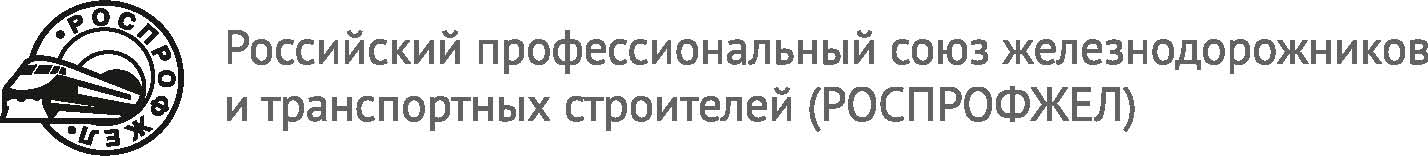                                             ЦЕНТРАЛЬНЫЙ КОМИТЕТ                        ПРЕЗИДИУМ          ПОСТАНОВЛЕНИЕ26.02.2015  г.                           г. Москва                                  № В рамках проведения в 2015 году «Года бережливого производства», объявленного  Постановлением Президиума ЦК Профсоюза от 16 декабря 2014 года № 26.119, Президиум Центрального комитета Российского профессионального союза железнодорожников и транспортных строителей  ПОСТАНОВЛЯЕТ:1.  Объявить о проведении Конкурса  «От эффективности производства – к росту благосостояния членов РОСПРОФЖЕЛ» (далее – Конкурс).2. Утвердить Положение о проведении Конкурса «От эффективности производства – к росту благосостояния членов РОСПРОФЖЕЛ» (Приложение № 1) и состав Конкурсной комиссии РОСПРОФЖЕЛ по проведению Конкурса «От эффективности производства – к росту благосостояния членов РОСПРОФЖЕЛ» (Приложение № 2).	     3.  Для награждения лучших участников Конкурса учредить 30 премий по 30000 рублей за каждое призовое предложение с выдачей каждому победителю свидетельства «Победитель Конкурса».4. Руководителю Департамента финансов, учета и планирования Аппарата ЦК Профсоюза З.А.Титовой предусмотреть средства для награждения победителей Конкурса.5. Конкурсной комиссии РОСПРОФЖЕЛ:5.1. В срок до 31 марта 2015 года представить на утверждение Президиуму ЦК Профсоюза лучшие предложения и кандидатуры победителей – авторов лучших предложений по снижению расходов и повышению доходности за 2014 год (Постановление Президиума ЦК Профсоюза от 07.11.2013 года № 19.34а), с чествованием их на торжественных мероприятиях, посвященных 110-летию РОСПРОФЖЕЛ.5.2. Ежеквартально:- проводить заседания, на которых рассматривать поступившие предложения;- информировать Президиум ЦК Профсоюза о ходе проведения Конкурса и представлять на утверждение лучшие предложения и кандидатуры победителей Конкурса.6. Руководителю Информационного центра – главному редактору печатных изданий Профсоюза В.В. Марюхе организовать работу по освещению в средствах массовой информации и на сайте РОСПРОФЖЕЛ хода проведения Конкурса, и в срок до 15 марта 2015 года разработать образец «Свидетельства Победителя Конкурса».7. Рекомендовать профсоюзным организациям всех уровней поощрять наиболее активных участников Конкурса, не вошедших в число победителей.8. Контроль за исполнением данного Постановления возложить на заместителя Председателя Профсоюза С.П. Железнова. Председатель Профсоюза                                                  Н.А. НикифоровПриложение  № 1					к Постановлению Президиума ЦК Профсоюза                                                    от  26.02.2015 г.   №ПОЛОЖЕНИЕо проведении  Конкурса  «От эффективности производства – к росту благосостояния членов РОСПРОФЖЕЛ» Цели и задачи Конкурса:- снижение непроизводительных затрат, экономия расходов, повышение доходности организаций с целью уменьшения воздействия на персонал антикризисных мероприятий;- содействие работодателям в вопросах повышения эффективности производства и роста производительности труда в условиях нестабильной финансово-экономической ситуации;- применение энерго- и ресурсосберегающих технологий в целях экономии электроэнергии, топлива, воды, тепловой энергии и других ресурсов;- применение новаторских принципов управления и организации производственных процессов, современной логистики;- повышение степени вовлеченности сотрудников и их мотивации к улучшению производственных процессов;- поощрение взаимного обмена опытом по внедрению технологий бережливого производства, выявление и тиражирование лучшего практического опыта и технологических решений по внедрению бережливого производства;- сохранение квалифицированных кадров.Участники  Конкурса:Работники ОАО «РЖД», дочерних и зависимых обществ ОАО «РЖД», промышленного железнодорожного транспорта, метрополитенов, транспортного строительства, учебных заведений, других организаций – члены РОСПРОФЖЕЛ, выборные и штатные работники Профсоюза.Основные критерии предложений Конкурса: - предложение не может сводиться к рекомендациям или пожеланиям общего характера;- предложение, в случае его внедрения, не должно повышать риск нарушения безопасности движения, норм охраны труда, приводить к сокращению численности или ухудшению положения работников;- предложение должно содержать принципиальное решение, конкретизированное настолько, чтобы оно не нуждалось в догадках и предположениях, раскрывало суть замысла и не требовало дополнительной доработки;- предложение может обеспечивать достижение положительного эффекта посредством мероприятий организационного и технического характера, предусматривающих улучшение организации труда и производства;- предложение должно иметь экономический эффект, подтвержденный расчетами,  и возможность практического использования;- в предложении должны быть указаны персональные данные работника (фамилия, имя, отчество, место работы, профессия или занимаемая  должность).Порядок  проведения, подведения  итогов  Конкурса и награждения победителей:Конкурс на лучшее предложение по снижению расходов и повышению доходности проводится в 2015 году и I-м квартале 2016 года.По итогам конкурса определяется до 30 призовых предложений.Для награждения победителей конкурса выделяется 30 премий по 30000 рублей за каждое призовое предложение с выдачей свидетельства «Победитель Конкурса» каждому из них. Премия в размере 30000 рублей делится между соавторами предложения согласно заключенному между ними соглашению.Для подготовки и проведения Конкурса создается Конкурсная комиссия по проведению Конкурса «От эффективности производства – к росту благосостояния членов РОСПРОФЖЕЛ».Первый этап: члены Профсоюза направляют свои предложения в специальные группы (комиссии) первичных профсоюзных организаций, образованные в соответствии с Постановлением Президиума ЦК Профсоюза от 07.11.2013 года № 19.34а. Предложения членов Профсоюза, по мере их поступления,  рассматриваются на заседаниях специальных групп (комиссий) комитетов организаций  РОСПРОФЖЕЛ.  Лучшие предложения и отчет о работе специальной группы (комиссии) по итогам работы за квартал в срок до 10 числа месяца после окончания квартала (апрель, июль, октябрь, январь) направляются в вышестоящие организации Профсоюза. Второй этап: дорпрофжелы, терпрофжелы, первичные профсоюзные  организации прямого подчинения ЦК Профсоюза рассматривают предложения, по мере их поступления, и в срок до 20 числа каждого месяца после окончания квартала (апрель, июль, октябрь), а по итогам за год – до 25 января 2016 года подводят итоги и направляют в Конкурсную комиссию РОСПРОФЖЕЛ  наиболее достойные предложения и заявки по установленной форме, и отчет о работе специальной группы (комиссии).Третий этап: Конкурсная комиссия РОСПРОФЖЕЛ ежеквартально в срок до 25 числа второго месяца (май, август, ноябрь) после окончания квартала подводит промежуточные, а по итогам за год – до 1 марта 2016 года – окончательные итоги Конкурса, информирует Президиум ЦК Профсоюза о ходе проведения Конкурса и представляет на утверждение лучшие предложения и кандидатуры победителей Конкурса (в пределах годового лимита поощрения).Награждение победителей Конкурса проводится в торжественной обстановке с вручением каждому победителю свидетельства «Победитель Конкурса» и выплатой премии.   Приложение № 2					   к Постановлению Президиума ЦК Профсоюза                                                        от 26.02.2015 г. №                                                         Приложение № 3			                                                        к Постановлению Президиума ЦК Профсоюза                                                         от 26.02.2015 г.   №    ЗАЯВКАна представление предложения в Конкурсную комиссию РОСПРОФЖЕЛПрофсоюзная организация  _______________________________________                                                                   наименование профсоюзной организации, 
 ____________________________________________________________________направляющей предложениенаправляет предложение ______________________________________________                                                             указать фамилию, имя, отчество автора (авторов),____________________________________________________________________профессию или занимаемую должность, структурное подразделение,____________________________________________________________________наименование или тематику предложения –  в области техники, технологии, ____________________________________________________________________снижения расходов по материально-техническим ресурсам и др.,____________________________________________________________________количество страницна рассмотрение Конкурсной комиссии  РОСПРОФЖЕЛ.Экономический эффект от внедрения предложения составляет ______  тыс. рублей в год.Информация о внедрении предложения (внедрено или предполагаемый срок внедрения) ___________________ (месяц, год).Дополнительная информация (по желанию) _________________________.Примечание:  заявки на представление предложений и предложения членов РОСПРОФЖЕЛ высылаются  на электронный адрес секретаря Конкурсной комиссии.                                                          Приложение №  4			                                                         к Постановлению Президиума ЦК Профсоюза                                                          от  26.02.2015 г.  №    ОТЧЁТо работе специальной группы (комиссии) дорожной территориальной, территориальной организации Профсоюза, первичной профсоюзной организации прямого подчинения ЦК Профсоюза ___________________________________________________________________наименование профсоюзной организации, 
за  __________квартал  2015 годаВсего поступило   ______  предложений.Суммарный подтвержденный экономический эффект по поступившим предложениям ______ тыс. рублей в год.Направлено в Конкурсную комиссию РОСПРОФЖЕЛ ________ предложений.Суммарный экономический эффект по направленным предложениям ______тыс. рублей в год.Примечание: отчеты о работе специальных групп (комиссий)  высылаются на электронный адрес секретаря Конкурсной комиссии.О Конкурсе «От эффективности   производства – к росту благосостояния членов РОСПРОФЖЕЛ» в рамках проведения в 2015 году «Года бережливого производства»СОСТАВКонкурсной комиссии РОСПРОФЖЕЛпо проведению Конкурса «От эффективности производства – к росту благосостояния членов РОСПРОФЖЕЛ»СОСТАВКонкурсной комиссии РОСПРОФЖЕЛпо проведению Конкурса «От эффективности производства – к росту благосостояния членов РОСПРОФЖЕЛ»СОСТАВКонкурсной комиссии РОСПРОФЖЕЛпо проведению Конкурса «От эффективности производства – к росту благосостояния членов РОСПРОФЖЕЛ»СОСТАВКонкурсной комиссии РОСПРОФЖЕЛпо проведению Конкурса «От эффективности производства – к росту благосостояния членов РОСПРОФЖЕЛ»Никифоров Николай Алексеевич-Председатель Профсоюза(председатель Комиссии)Железнов Сергей Петрович-Заместитель Председателя  Профсоюза(заместитель председателя Комиссии)БуроваНаталия Владимировна-Заместитель Председателя ПрофсоюзаКарабановАндрей Васильевич-Заместитель Председателя ПрофсоюзаВоробьёв Леонид Борисович-Заместитель председателя первичной профсоюзной организации ОАО «РЖД» ЛашинМихаил Анатольевич-Первый заместитель руководителя Департамента социального партнерства, труда и заработной платы Аппарата ЦК ПрофсоюзаЛощагинАлександр Анатольевич-Руководитель Департамента социального партнерства, труда и заработной платы Аппарата ЦК ПрофсоюзаМарюха Владимир Владимирович-Руководитель Информационного центра – главный редактор печатных изданий ПрофсоюзаМеламед Юрий Ильич-Руководитель технической инспекции – главный технический инспектор труда ПрофсоюзаНалётовАлексей Анатольевич-Руководитель Департамента социального развития Аппарата ЦК ПрофсоюзаБирюковАнатолий Михайлович -Председатель первичной профсоюзной организации ОАО «БетЭлТранс»Горностаев Николай Викторович-Председатель объединенной первичной профсоюзной организации Центральной станции связи ДмитриеваЛариса Анатольевна-Председатель первичной профсоюзной организации АО «ФПК» Калужская Наталья Валерьевна-Председатель первичной профсоюзной организации Дирекции железнодорожных вокзаловМеджидов Вадим Галимович-Председатель дорожной территориальной  организации на Северной железной дорогеСимонов       Константин Михайлович-Председатель дорожной территориальной  организации на Юго-Восточной железной дорогеСиницын Николай Фомич-Председатель дорожной территориальной  организации  на Московской железной дорогеАнисенко Марина Григорьевна-Эксперт Департамента социального партнёрства, труда и заработной платы Аппарата ЦК Профсоюза (секретарь Комиссии)Дата ________________ 201 __ г.                                                                       Подпись __________________________(председателя, заместителя председателя  дорожной территориальной, территориальной организации РОСПРОФЖЕЛ, ППО прямого подчинения ЦК Профсоюза).Дата ________________ 201 __ г.                                                                       Подпись __________________________(председателя, заместителя председателя  дорожной территориальной, территориальной организации РОСПРОФЖЕЛ, ППО прямого подчинения ЦК Профсоюза).